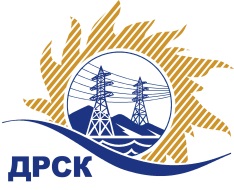 Акционерное Общество«Дальневосточная распределительная сетевая  компания»Протокол № 103/УКС -ВПЗаседания закупочной комиссии по запросу котировок в электронной форме «Мероприятия по строительству и реконструкции  для  технологического присоединения потребителей (в том числе ПИР) на территории  СП «ЦЭС» для нужд филиала «ХЭС»  п. Переяславка, г. Вяземский с. Краснореченское», закупка 13304СПОСОБ И ПРЕДМЕТ ЗАКУПКИ: запрос котировок «Мероприятия по строительству и реконструкции  для  технологического присоединения потребителей (в том числе ПИР) на территории  СП «ЦЭС» для нужд филиала «ХЭС»  п. Переяславка, г. Вяземский с. Краснореченское», закупка 13304.КОЛИЧЕСТВО ПОДАННЫХ ЗАЯВОК НА УЧАСТИЕ В ЗАКУПКЕ: 6 (шесть) заявок.ВОПРОСЫ, ВЫНОСИМЫЕ НА РАССМОТРЕНИЕ ЗАКУПОЧНОЙ КОМИССИИ: Об утверждении цен поступивших заявок УчастниковОб отклонении заявки участника закупки ООО «ДТЭН»О признании заявок соответствующими условиям Документации о закупкеО ранжировке заявокО выборе победителя закупки.РЕШИЛИ:По вопросу № 1:Признать объем полученной информации достаточным для принятия решения.Принять к рассмотрению заявки следующих участников.По вопросу № 2:Отклонить заявку Участника ООО «ДТЭН»  от дальнейшего рассмотрения на основании подпункта «б» пункта 4.9.6 Документации о закупке, как несоответствующее следующим требованиям:По вопросу № 3:1. Признать заявки:соответствующими условиям Документации о закупке и принять их к дальнейшему рассмотрению.По вопросу № 4:Утвердить ранжировку заявок:По вопросу № 5:Признать Победителем закупки Участника, занявшего 1 (первое) место в ранжировке по степени предпочтительности для Заказчика: ООО "Электротехническая компания "Энерготранс" ИНН/КПП 2723049788/773301001 ОГРН 1022701197650 с ценой заявки не более 5 777 533,09 руб. без учета НДССрок выполнения работ: с момента заключения договора до 15.05.2019 г.Условия оплаты: оплата выполненных работ производится в течение 30 (тридцати) календарных дней с даты подписания актов выполненных работ, на основании выставленных Подрядчиком счетов. Окончательный расчет, за исключением обеспечительного платежа, если это предусмотрено условиями договора, Заказчик обязан произвести в течение 30 (тридцати) календарных дней с даты подписания Заказчиком акта приёмки законченного строительством объекта, по форме КС-11 или КС-14 утвержденной постановлением Госкомстата России от 30.10.1997 г. №71а, на основании выставленного Подрядчиком счета.Гарантийные обязательства: Гарантии качества на все конструктивные элементы и работы, предусмотренные  в Техническом задании и выполняемые Подрядчиком на объекте, в том числе на используемые строительные конструкции, материалы и оборудование  должны составлять 60 месяцев с момента ввода объекта в эксплуатацию,  при условии соблюдения Заказчиком правил эксплуатации сданного в эксплуатацию объекта.Инициатору договора обеспечить подписание договора с Победителем не ранее чем через 10 (десять) календарных дней и не позднее 20 (двадцати) календарных дней после официального размещения итогового протокола.Победителю закупки в срок не позднее 3 (трех) рабочих дней с даты официального размещения итогового протокола по результатам закупки обеспечить направление по адресу, указанному в Документации о закупке, информацию о цепочке собственников, включая бенефициаров (в том числе конечных), по форме и с приложением подтверждающих документов согласно Документации о закупке.Исп. Коротаева Т.В.(4162)397-205Благовещенск ЕИС № 31807301318«28» января  2019 №п/пНаименование, адрес и ИНН Участника и/или его идентификационный номерДата и время регистрации заявкиООО «ДТЭН» ИНН/КПП 2721214965/272101001 ОГРН 115272100115725.12.2018 03:52ООО "Энерго-Сеть" ИНН/КПП 2724160355/272401001 ОГРН 112272400090425.12.2018 03:54ООО "Электротехническая компания "Энерготранс" ИНН/КПП 2723049788/773301001 ОГРН 102270119765024.12.2018 21:57ООО 'Актис Капитал' ИНН/КПП 2724160066/272301001 ОГРН 112272400042025.12.2018 03:44ООО 'Амур-ЭП' ИНН/КПП 2724046821/272401001 ОГРН 102270128591424.12.2018 08:00ООО "ДАЛЬЭНЕРГОТЕХСТРОЙ" ИНН/КПП 2723147224/272301001 ОГРН 112272300110325.12.2018 03:11№ п/пДата и время внесения изменений в заявкуНаименование участника закупкиЦена заявки на участие в закупке, руб. без НДС125.12.2018 03:52ООО «ДТЭН» ИНН/КПП2721214965/272101001 ОГРН 11527210011575 843 250,50225.12.2018 03:54ООО "Энерго-Сеть" ИНН/КПП 2724160355/272401001 ОГРН 11227240009046 565 450,00324.12.2018 21:57ООО "Электротехническая компания "Энерготранс" ИНН/КПП 2723049788/773301001 ОГРН 10227011976505 777 533,09425.12.2018 03:44ООО 'Актис Капитал' ИНН/КПП 2724160066/272301001 ОГРН 11227240004206 070 000,00524.12.2018 08:00ООО 'Амур-ЭП' ИНН/КПП 2724046821/272401001 ОГРН 10227012859145 836 685,05625.12.2018 03:11ООО "ДАЛЬЭНЕРГОТЕХСТРОЙ" ИНН/КПП 2723147224/272301001 ОГРН 11227230011036 065 450,00Основания для отклонения1. Участник имеет кризисное финансовое состояние, что не соответствует подпункту 3 пункта 10.1 «Обязательных требований к участнику» раздела 10, в котором указано следующее:  Участник закупки не должен находиться в кризисном финансовом состоянии (данный показатель оценивается в соответствии с Методикой проверки ДРиФС).№Наименование  Участника закупкиНаличие «желательных условий» в Протоколе разногласий по проекту Договора1ООО "Энерго-Сеть" ИНН/КПП 2724160355/272401001 ОГРН 1122724000904нет разногласий2ООО "Электротехническая компания "Энерготранс" ИНН/КПП 2723049788/773301001 ОГРН 1022701197650нет разногласий3ООО 'Актис Капитал' ИНН/КПП 2724160066/272301001 ОГРН 1122724000420нет разногласий4ООО 'Амур-ЭП' ИНН/КПП 2724046821/272401001 ОГРН 1022701285914нет разногласий5ООО "ДАЛЬЭНЕРГОТЕХСТРОЙ" ИНН/КПП 2723147224/272301001 ОГРН 1122723001103нет разногласийМесто в ранжировкеНаименование участника закупкиДата и время регистрации заявкиЦена заявки на участие в закупке, руб. без учета НДСВозможность применения приоритета в соответствии с 925-ПП1 местоООО "Электротехническая компания "Энерготранс" ИНН/КПП2723049788/773301001 ОГРН 102270119765024.12.2018 21:575 777 533,09нет2 местоООО 'Амур-ЭП' ИНН/КПП 2724046821/272401001 ОГРН 102270128591424.12.2018 08:005 836 685,05нет3 местоООО "ДАЛЬЭНЕРГОТЕХСТРОЙ" ИНН/КПП2723147224/272301001 ОГРН 112272300110325.12.2018 03:116 065 450,00нет4 местоООО 'Актис Капитал' ИНН/КПП 2724160066/272301001 ОГРН 112272400042025.12.2018 03:446 070 000,00нет5 местоООО "Энерго-Сеть" ИНН/КПП 2724160355/272401001 ОГРН 112272400090425.12.2018 03:546 565 450,00нетСекретарь комиссии ______________________М.Г. Елисеева